Dyrektor Gminnej Biblioteki Publicznej w Tarnowie Opolskim:
Monika Silarska


Gminna Biblioteka Publiczna w Tarnowie Opolskim
Maria DeutschamannJolanta Zdero
ul. Osiedle Zakładowe 7
46 -050 Tarnów Opolski
tel. 0774-644-782
e-mail: gbptarnowop@poczta.onet.pl


Filia w Raszowej
Barbara Mientus
ul. Nakielska 1
46 – 050 Raszowa
tel. 0774-645-726


Filia w Przyworach
Zygryda Wieszołek
ul. Wiejska 92A
46 – 050 Przywory
tel. 0774-643-314


Filia w Nakle
mgr Justyna Niewiora
ul. Przedszkolna 1
46 – 050 Nakło
tel. 0774-644-883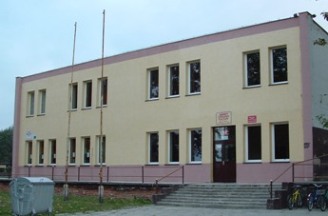 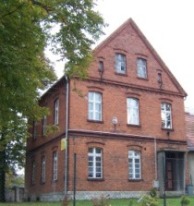 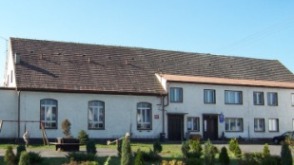 
Godziny otwarcia
 PlacówkiPoniedzWtorekŚrodaCzwartekPiątekSobotaAdresTarnów Opolski10.00-18.0010.00-18.0010.00-18.0010.00-18.0010.00-18.00-Osiedle Zakładowe 7, tel.077 46 44 782Nakło13.00-17.0013.00-17.0013.00-17.0013.00-17.008.00-12.00-Przedszkolna 1, tel.077 46 44 883Przywory10.00-17.0010.00-17.0010.00-16.0010.00-16.008.00-12.00-Krapkowicka 1, tel. 077 46 43 316Raszowa11.00-17.0011.00-17.0011.00-17.0011.00-17.0012.00-18.00-Nakielska 1, tel. 077 46 45 726